CFM01.02 - Components: design of components leads to mismatch errors during maintenanceComponent sets can be separated. Mismatched components are used in error, resulting in a high pressure wheel assembly failure.Credible Failure mode is addressed by:BI.02.10 Wheel assembly component register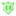 BI.02.11 Wheel assembly component inspection before first use or re useBI.02.12 Wheel and rim components are clearly identified by the OEMBI.02.13 Wheel and rim OEM provide catalogues of their products and advice on useBI.02.21 Error tolerant design of wheel assembly components